Publicado en Tenerife, Islas Canarias el 29/08/2018 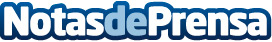 Loro Parque, reconocido por segunda vez como el zoológico número #1 del mundo Este Parque de gran renombre ha sido galardonado con el ‘Travellers’ Choice 2018’, justo después de que Siam Park, el parque acuático de la Compañía, haya sido reconocido como el mejor del mundo en su categoría por quinto año consecutivo
Datos de contacto:Natalya RomashkoDirectora de comunicación e imagen de Loro Parque+34 922 373 841 ext.Nota de prensa publicada en: https://www.notasdeprensa.es/loro-parque-reconocido-por-segunda-vez-como-el Categorias: Internacional Nacional Canarias Entretenimiento Turismo Premios Otras ciencias http://www.notasdeprensa.es